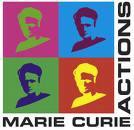 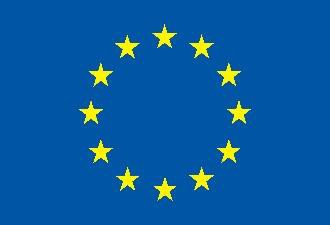 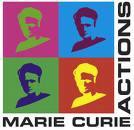 This project has received funding from the European Union Horizon 2020 Programme for research, technological development and demonstrationIODA - 40M Final Steering Committee MeetingJune 15, 2018AgendaGilbert Scott Conference Suite 356University AvenueGlasgowG12 8QQThe University of Glasgow is a 30 minute walk or 10 minute taxi journey from the ECCOMAS Conference